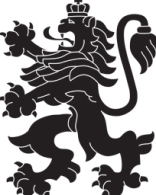 РЕПУБЛИКА БЪЛГАРИЯМИНИСТЕРСТВО НА ЗДРАВЕОПАЗВАНЕТОРЕГИОНАЛНА ЗДРАВНА ИНСПЕКЦИЯ – ВРАЦА            3000 Враца                   ул. „Черни Дрин” № 2	             тел: 092/62 63 77                                  e-mail: rzi@rzi-vratsa.com   ЗАПОВЕД  № РД-01-33/24.02.2022 г.На основание чл.63, ал.7 и ал.11 и чл.63в от Закона за здравето, чл.73 от Административнопроцесуалния кодекс, във връзка с  Решение № 826 на Министерския съвет от 25 ноември 2021 г. за удължаване срока на обявената с Решение №325 на Министерски съвет от 14 май 2020 г. извънредна епидемична обстановка и предвид достигнатата 14-дневна заболеваемост от COVID-19 на територията на област Враца от 971.28 на 100 000 души население, отчетена към 24.02.2022 г., съгласно Карта на епидемичната обстановка по региони към 24.02.2022 г., от която е видно, че регион 1, към който принадлежи област Враца е с тенденция за намаляване на заболеваемостта и преминаваме от етап 3 в етап 2 по Националния оперативен план за справяне с пандемията от COVID-19, Заповед № РД-01-973/26.11.2021 г. на министъра на здравеопазването, както и след съгласуване с Главния държавен здравен инспектор на Република България за въвеждане на временни противоепидемични мерки на територията на област Враца,НАРЕЖДАМ:I. Предвид развитието на епидемичната обстановка, свързана с COVID-19 в област Враца  и преминаването от етап 3 към етап 2, съгласно Нацоналния оперативен план за справяне с пандемията, въвеждам следните изменения, считано от 28.02.2022 г., както следва: 1. Да продължи провеждането  на граничен здравен контрол на ГКПП„Фериботен комплекс“АД – гр. Оряхово и прилагане на здравни изисквания за влизане в страната, съобразно цветовите зони на риск (зелена, оранжева, червена, тъмно червена).2. Да продължи задължителното носене на защитна маска в закритите обществени места и на открито при струпване на много хора.II. Да бъде въведен присъствен учебен процес за учениците от I до XII клас в училищата на територията на област Враца, считано от 28 февруари 2022 г., при изпълнени следните условия:-  създадена организация за провеждане на изследване за COVID-19 с бързи антигенни тестове веднъж седмично на учениците, на педагогическия и непедагогическия персонал, който участва в провеждане на присъственото обучение, с изключение на тези, които разполагат с валидни документи за ваксинация, преболедуване или изследване;- редовно проветряване, на всеки час, и дезинфекция на помещенията, хигиена на ръцете и носене на защитни маски за учениците, преподавателите и помощния персонал;- преустановяване провеждането на занимания по интереси, с изключение на заниманията в рамките на целодневната организация, които се провеждат без смесване на ученици от различни паралелки и изследване за COVID-19- един път седмично с бързи антигенни тестове;- провеждане на присъствени групови занятия за деца в езикови центрове, образователни центрове, центрове за подкрепа на личностно развитие и други обучителни центрове и школи – при носене на защитни маски за лице, хигиена на ръцете, редовно проветряване, на всеки час, и дезинфекция в групи до 12 деца; - групови дейности за обща и допълнителна подкрепа за личностно развитие да се провеждат присъствено след изследване за COVID-19 един път седмично с бързи антигенни тестове на учениците и на педагогическия и непедагогическия персонал, с изключение на тези, които разполагат с валидни документи за ваксинация, преболедуване или изследване, както и онези, които вече са изследвани за осъществяване на присъствено обучение.III. Временните противоепидемични мерки, определени с настоящата заповед могат да бъдат променени в зависимост от развитието на епидемичната обстановка на територията на област Враца или при промени в мерките, наложени със Заповед № РД-01-973/26.11.2021 г., изм. и доп. със Заповед № РД-01-991/О1.12.2О21 г., Заповед № РД-01-88/15.02.2022 г. и Заповед № РД-01-103/22.02.2022 г. 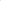 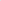 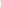 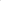 IV. Заповедта да се публикува на интернет страницата на РЗИ — Враца.V. Контрол по изпълнение на заповедта възлагам на Областния управител на област Враца, кметовете на общини, директорите на ОД на МВР- Враца, ОБДХ -Враца, Дирекция „Инспекция по труда“ Враца и началника на РУО-Враца.VI. Настоящата заповед да се доведе до знанието на гореспоменатите лица, за сведение и изпълнение.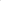 Заповедта подлежи на обжалване в 14-дневен срок от публикуването и на официалната страница на РЗИ-Враца пред Административен съд - Враца по реда на Административнопроцесуалния кодекс, като обжалването не спира изпълнението. 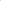 Д-Р ИРЕНА ВИДИНОВАЗа директор на Регионална здравна инспекция – Враца/ съгласно заповед № РД-01-215/06.08.2021 г./				